§1561.  Effect of test results1.  Effect of results.  The results of the tests required pursuant to chapter 61, subchapter 6 are evidence to be used in determining paternity as follows.A.    [PL 2015, c. 296, Pt. B, §8 (RP); PL 2015, c. 296, Pt. D, §1 (AFF).]B.  If the experts disagree in their findings or conclusions, the question must be submitted upon all the evidence.  [PL 1995, c. 694, Pt. B, §2 (NEW); PL 1995, c. 694, Pt. E, §2 (AFF).]C.    [PL 2015, c. 296, Pt. B, §8 (RP); PL 2015, c. 296, Pt. D, §1 (AFF).]D.    [PL 2015, c. 296, Pt. B, §8 (RP); PL 2015, c. 296, Pt. D, §1 (AFF).][PL 2015, c. 296, Pt. B, §8 (AMD); PL 2015, c. 296, Pt. D, §1 (AFF).]2.  Chain of custody; evidence. [PL 2015, c. 296, Pt. B, §8 (RP); PL 2015, c. 296, Pt. D, §1 (AFF).]3.  Notarized reports; challenges.  A notarized report of the blood and tissue tests, prepared by the appointed experts, must be admitted at trial, unless a written challenge to the testing procedure or the results of the blood and tissue tests has been filed with the court and delivered to opposing counsel at least 30 days before a hearing set to determine the issue of paternity.  Failure to make that timely challenge constitutes a waiver of the right to have the experts appear in person and is not grounds for a continuance of the hearing to determine paternity.[PL 1995, c. 694, Pt. B, §2 (NEW); PL 1995, c. 694, Pt. E, §2 (AFF).]SECTION HISTORYPL 1995, c. 694, §B2 (NEW). PL 1995, c. 694, §E2 (AFF). PL 1997, c. 537, §18 (AMD). PL 1997, c. 537, §62 (AFF). PL 2015, c. 296, Pt. B, §8 (AMD). PL 2015, c. 296, Pt. D, §1 (AFF). The State of Maine claims a copyright in its codified statutes. If you intend to republish this material, we require that you include the following disclaimer in your publication:All copyrights and other rights to statutory text are reserved by the State of Maine. The text included in this publication reflects changes made through the First Regular and First Special Session of the 131st Maine Legislature and is current through November 1, 2023
                    . The text is subject to change without notice. It is a version that has not been officially certified by the Secretary of State. Refer to the Maine Revised Statutes Annotated and supplements for certified text.
                The Office of the Revisor of Statutes also requests that you send us one copy of any statutory publication you may produce. Our goal is not to restrict publishing activity, but to keep track of who is publishing what, to identify any needless duplication and to preserve the State's copyright rights.PLEASE NOTE: The Revisor's Office cannot perform research for or provide legal advice or interpretation of Maine law to the public. If you need legal assistance, please contact a qualified attorney.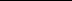 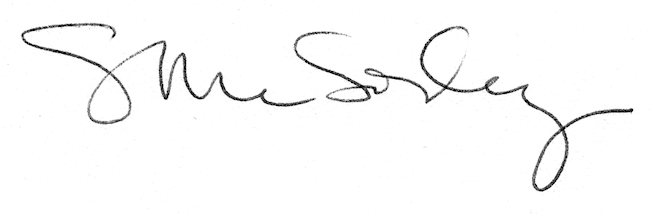 